Time for Change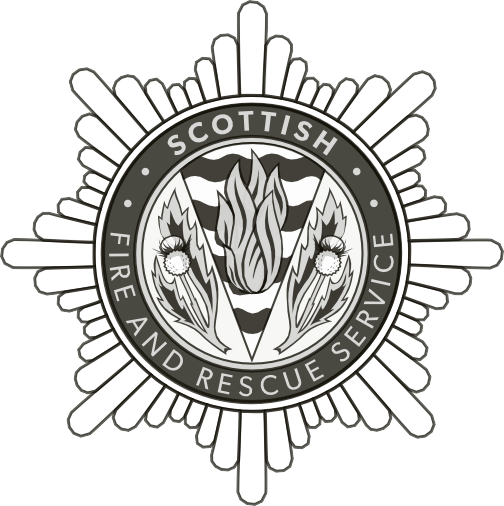 Reducing Unwanted Fire Alarm SignalsConsultation on Options for Responding to Automatic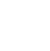 Fire AlarmsCONTENTSINTRODUCTIONEvery year the Scottish Fire and Rescue Service (SFRS) responds to an average of 28,479 unwanted fire alarm signals (UFAS) that are caused by automatic fire alarms (AFAs) in the workplace.These systems are designed to provide early warning of fire and save lives but in the workplace 97% of thecalls we receive are false alarms. This type of false alarm (UFAS) is often caused by factors such as cooking fumes, dust and lack of maintenance.UFAS make up 31% of all the incidents we attend and we send out an average of two fire appliances to every UFAS.This means we are making around 57,000 unnecessary blue light journeys every year.We believe we could do more to keep the people of Scotland safe if we change how we respond to AFAs.Any change we do make, will not affect how we respond to calls from AFAs that are real fires. If there is a confirmed fire, we will respond as we normally would for any emergency.Also, any changes will not affect how we respond to alarms in private homes – we are only reviewing how we respond to false alarms in workplaces that have fire safety responsibilities under the Fire (Scotland) Act 2005.We are committed to solving this problem in partnership with our key partners, stakeholders and the people of Scotland - which is why we are holding this 12-week public consultation.This document sets out why we need to change our response to AFAs, the potential options for doing this, the process we will follow to make any changes and how you can get involved in shaping this decision.Your input is invaluable to us and we would like you to complete our survey on Page 20 to help us identify a preferred option. There are eight questions in total and the survey will only take 5 minutes to complete. You can send the completed survey to us using our Freepost address or alternatively you can complete our online survey.This survey is just one method in which we are engaging with those who have an interest.We are engaging with our staff, local authorities, health boards, duty holders and others who will be directly affected.If you feel that you would like to talk to us about how this may affect you, then please contact us on: SFRS.UFASConsultation@firescotland.gov.uk.// 1The case for changeOur figures show that the number of UFAS in Scotland has been increasing since 2013/14.This was caused by a number of factors such as the number of AFA systems increasing in new builds and the creation of the SFRS in 2013, which standardised the response across the country.Attending almost 30,000 UFAS every year impacts heavily on our resources and causes significant disruption to businesses,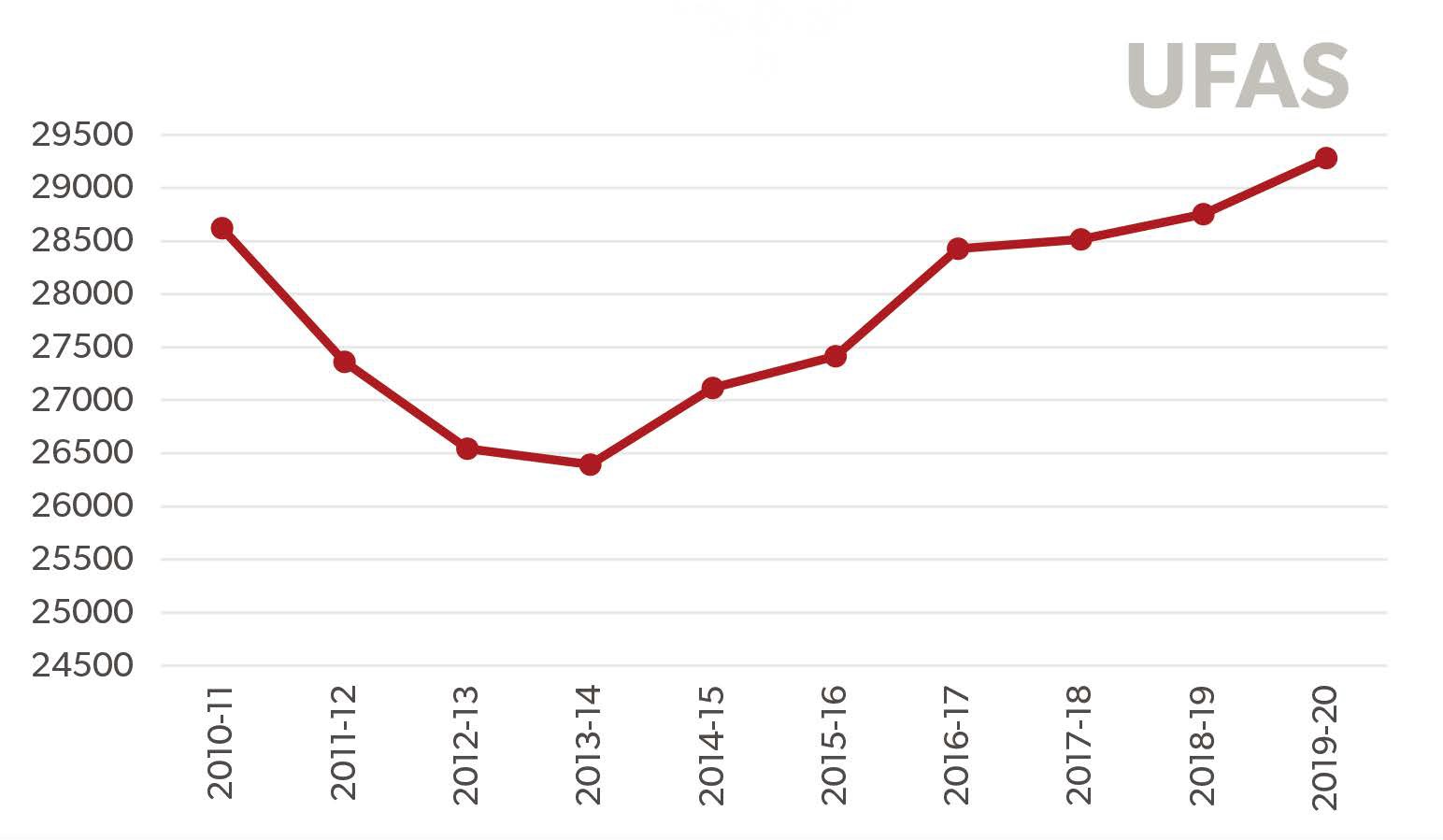 hospitals and health centres, schools and universities.Almost all of us will have experienced the long wait outside a building while firefighters confirm there is no fire.It is no surprise that complacency - “oh, it’s just another false alarm”- may set in and cause staff to be less willing to act quickly when an alarm activates.Only two per cent of AFA actuations that were received by the SFRS were actual confirmed fires, with almost two thirds of these requiring no action by usi.e. they were out on arrival.Overall, the property damage by fire was minimal, with no building damage being recorded in more than half of all properties where AFAs were confirmed as actual fires.These facts reflect the high levels of fire safety standards required of duty holders under the Fire (Scotland) Act 2005, and the good standards of fire safety we find when auditing buildings.Because we treat every call from an AFA as if it was a real emergency, typically we respond under blue lightconditions. These types of journeys are more dangerous for our firefighters and for members of the public.Accidents involving fire appliances responding to false alarms can - and do - happen. The cause andeffect of these accidents and injuries are avoidable and unacceptable and we want to cut unnecessary blue light journeys caused by UFAS.Legal ResponsibilityDid you know, we are not legally required to attend a business or workplace when an automatic alarm goes off?It is the people with fire safety responsibilities in the building - the duty holder. They should ensure the safe evacuation of people from the building, investigate the cause of the alarm, then notify us if they discover an actual fire.Mostly all other UK fire & rescue services now require a confirmed fire before they send fire appliances.// 2Impact of UFASEvery UFAS involves nine firefighters and two fire appliances. It takes an average of 15 minutes from the appliance leaving the station to the cause of the alarm being identified, but in reality dealing with these calls often takes twice as long.That is over 64,000 productive hours lost each year responding to UFAS. To put this into context, that’s the equivalent cost of £3.5m (this is what we would describe as an opportunity cost).Inevitably, this lost productivity causes significant disruption to our training, fire safety and community safety work and, crucially, while firefighters are investigating the cause of the alarm, they cannot attend real emergencies.Equally, attending UFAS incidents creates avoidable financial costs such as fuel costs, vehicle wear and tear and call-out payments. Under our duty of best value, we are accountable to the public for every pound spent. We must therefore explore every opportunity to become more efficient and effective at tackling UFAS.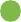 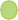 Target set to reduce UFASThe Scottish Government asked us to reduce UFAS and we set a target to reduce these incidents by 15%between 2017 and 2020. We have been unable to meet this target under our current response model.In fact, from April 2017 to end March 2020, UFAS increased by 3% across Scotland. This is despite the efforts of the Service and its partners to reduce them.We have also set ourselves challenging targets to support the Scottish Government’s ambition of achieving Net Zero carbon emissions by 2045.By undertaking around 57,000 unnecessary blue light journeys every year caused by UFAS, we are producing around 575 tonnes of carbon emissions. That is the carbon equivalent of heating 230 homes every year.Reducing the number of UFAS and unnecessary blue light journeys will help us become a more environmentally sustainable organisation.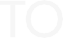 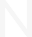 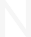 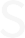 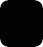 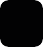 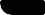 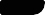 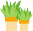 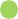 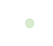 // 3Impact of COVID-19Like all organisations, the COVID-19 pandemic meant we had to change our practices to ensure we maintained our core services to keep our staff and communities safe, as well as protecting the NHS.One of the changes we made was in our response to AFAs, to help minimise the risk of exposure to coronavirus for our firefighters and the public.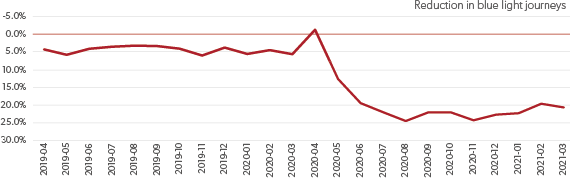 From May 2020, we began sending a single fire appliance to AFAs of certain property types. This reduced blue light journeys by an average of 21%.As of 30 April 2021, we have reduced blue light journeys by 10,409 and therefore eliminated well over 40,000 possibilities of firefighters becoming exposed to the virus. These figures are based on a minimum crew of four in a responding fire appliance.We reviewed the overall impact of this interim response during January 2021 and there was no evidence that its implementation had any detrimental impact.In fact, we found that there were 14 less vehicle accidents associated with responding to false alarms, which isa drop of 29% and a real positive impact on reducing road risk caused by blue light journeys. You can see the findings of this review on our website.We asked staff for their views of the COVID-19 interim one-pump response to AFAs. More than half of the 318 staff responses received, supported the interim COVID-19 response. We used their feedback to shape the assessment of the options we are consulting on.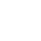 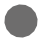 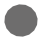 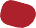 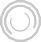 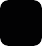 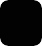 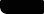 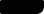 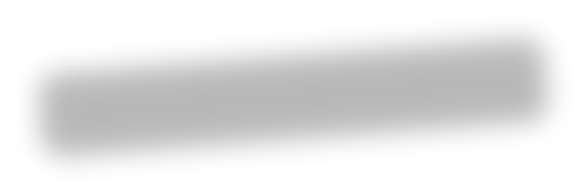 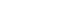 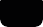 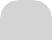 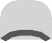 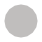 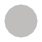 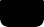 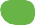 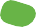 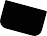 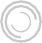 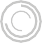 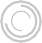 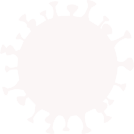 // 4Benefits of reducing UFASUpskilling and trainingReducing unnecessary activity means our firefighters can focus on building and maintaining their skillsto meet the new demands and risks that Scotland’s people and communities face.We respond to many different emergencies including road traffic collisions, rope rescue, water rescue, hazardous materials, building collapse and flooding, as well as assisting our partner agencies to keep our communities safe.Our firefighters are among the best equipped and most highly trained in the world. This is a continuous improvement process that requires upskilling to maintain effectiveness in highly technical areas such as water and rope rescue.By reducing the amount of time we spend on UFAS calls, we can spend more time training and developing our firefighters in more technical areas.Increased prevention workThe best way to deal with an emergency is to prevent it from happening in the first place, and our role starts long before any 999 calls are made. We work closely with our key partners right across Scotland to deliver crucial fire safety messages and create safer communities.By working together for a safer Scotland, we can help reduce the number of fires and continue to play a key role in ensuring the overall safety and wellbeing of the people of Scotland.We can do more of this by reinvesting the time saved through reduced UFAS calls. This would include more time spent working with duty holders on measures to prevent AFAs occurring in the first place.Less impact on key staffAround half of our operational firefighters are Retained and Volunteer Duty Staff (RVDS). This means they have full time jobs working within our more remote communities and are paged when they are required to attend an emergency.This could be when they are at work, meaning each time an RVDS responds to an AFA, their primary employer is releasing their staff member to attend an incident that is often a UFAS.Our RVDS are essential in keeping our communities safe and we need to make sure it is a rewarding job that minimises unnecessary disruption to our firefighters and their primary employers.By reducing the amount of time they spend on UFAS calls, we can improve their work/life balance, maximise the role they perform for us in their communities and reduce the impact on their primary employer.Improved safetyThrough the review of our COVID-19 interim response to AFAs, we have shown that by changing our response and reducing blue light journeys, we can make real improvements to firefighter and public safety without compromising the Service’s ability to maintain an effective response to AFAs.We regard the safety of firefighters and the public as being absolute priorities. By reducing unnecessary blue light journeys we will significantly reduce road risk to firefighters, road users and pedestrians. Additionally,it will have the effect of helping to minimise the environmental impact of our fleet.// 5More agile and resilientThe pandemic has required us to explore different ways of delivering our service, to ensure we keep the people of Scotland safe during the crisis.It tested our business continuity plans and has demonstrated the need for all organisations, however big or small, to be able to weather major, unforeseen disruption.We have learned that there were many positive aspects from introducing the COVID-19 interim response to AFAs. This interim response, which cut down bluelight journeys, reduced risk and minimised disruption enabled us to adapt more quickly and successfully to the challenges of the pandemic.By reducing unnecessary blue light journeys caused by UFAS, the Service will have a more agile and resilient response model that can cope with future demands and uncertainties.Improved Business ProductivityEvery AFA that leads to a false alarm and ultimately a UFAS, creates avoidable disruption. Not just to the SFRS but also upon businesses and our partners.Lost production and custom affect profitability and interruption to critical services, such as healthcare for example, which can impact upon the treatment of patients.Duty holders are expected to only report fires, not false alarms to us, so that staff and customers are able to re-enter the premises once it is safe to do so.This avoids businesses and services having to wait unnecessarily for our attendanceto confirm that there is no fire and to allow their business operations to resume with minimum disruption.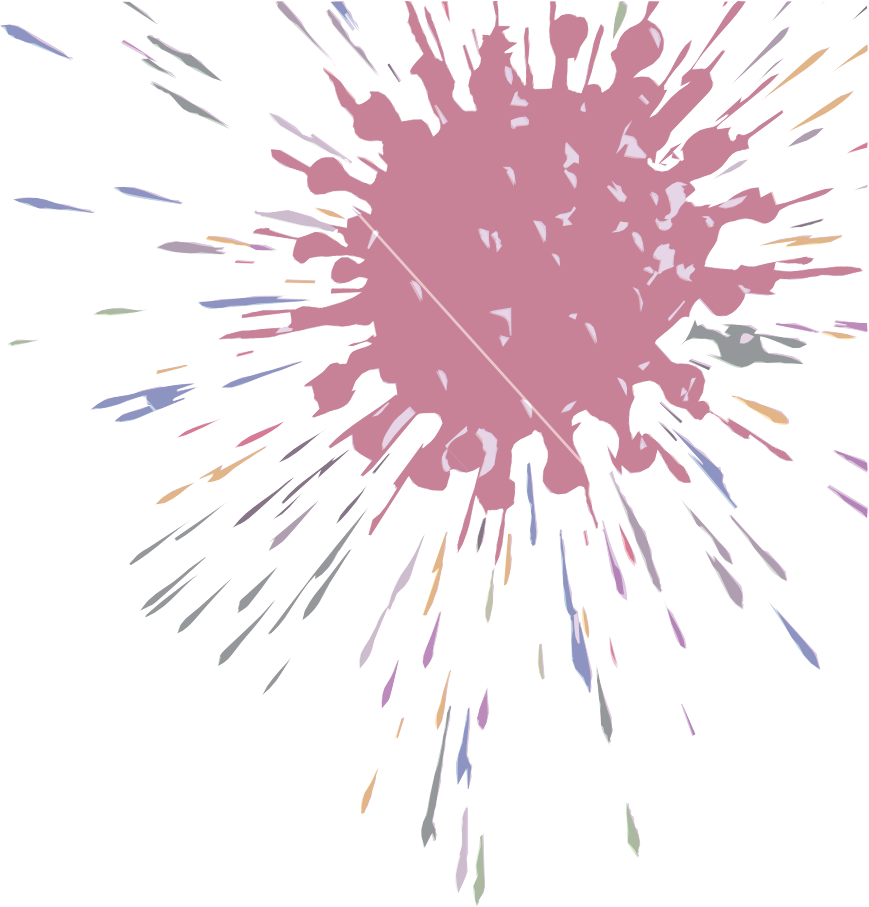 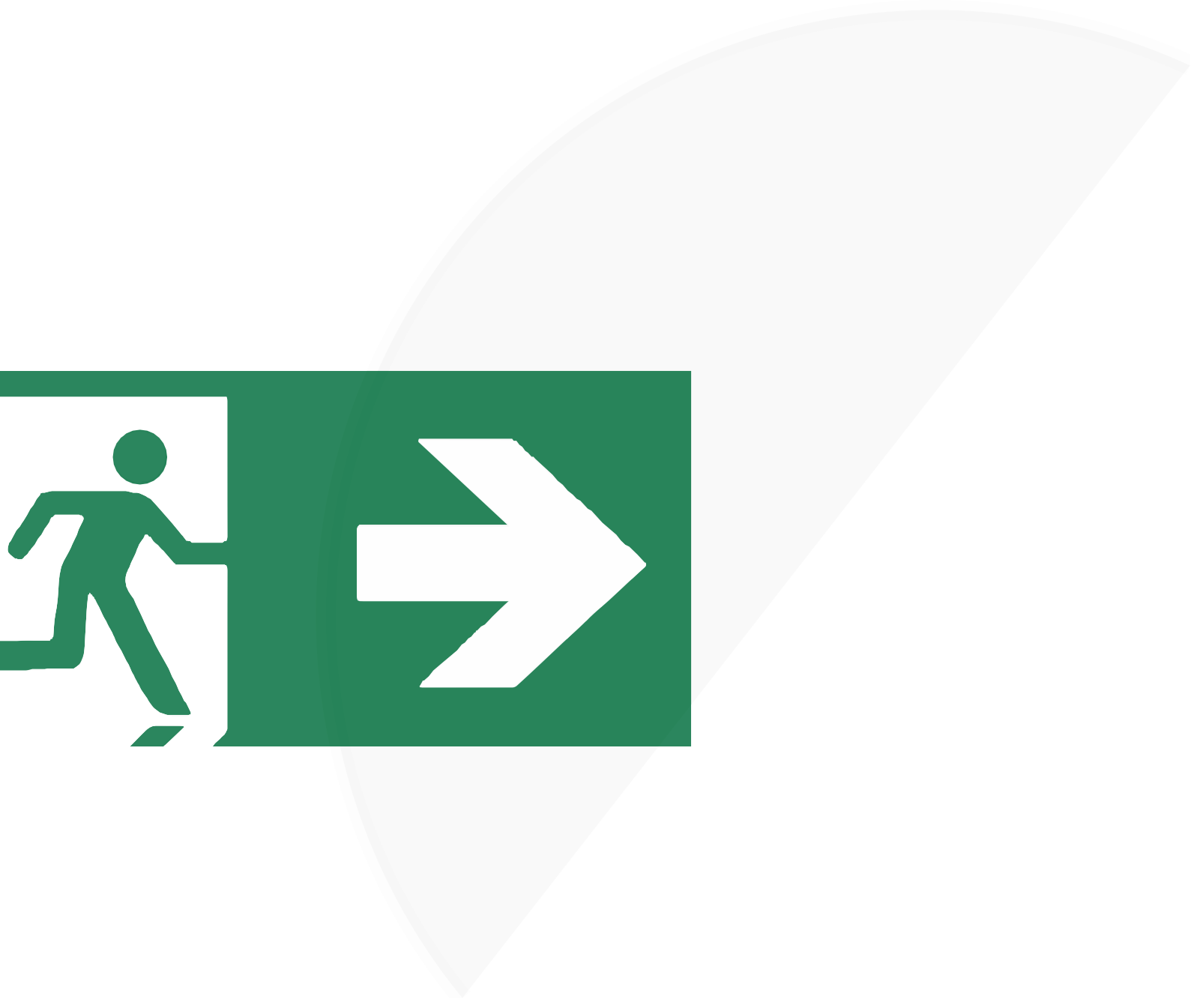 // 6Developing the OptionsUFAS reviewUFAS is not a new issue for the SFRS. In March 2020 we reported the findings and recommendations of a Stocktake Review to identify why we were unable to reduce the number of UFAS incidents across Scotland.This review identified opportunities for better engagement with our key stakeholders and ways to improve training for firefighters. The most notable review recommendations were to tackle the longer- term challenges of increasing numbers of UFAS.This has led us to act on the recommendations of the UFAS Stocktake Review by prioritising an evaluation of options for responding to AFAs.Long-Term VisionWe have been discussing with staff and communities how the SFRS can evolve to meet the changing needs which Scotland faces, particularly around challenges created by climate change, increasing terror threat and our ageing population.To meet these needs, we must create additional capacity. When we ask staff for their views on how to do this, their first response is always to reduce our response to UFAS.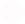 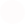 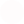 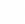 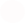 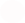 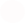 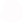 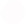 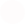 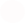 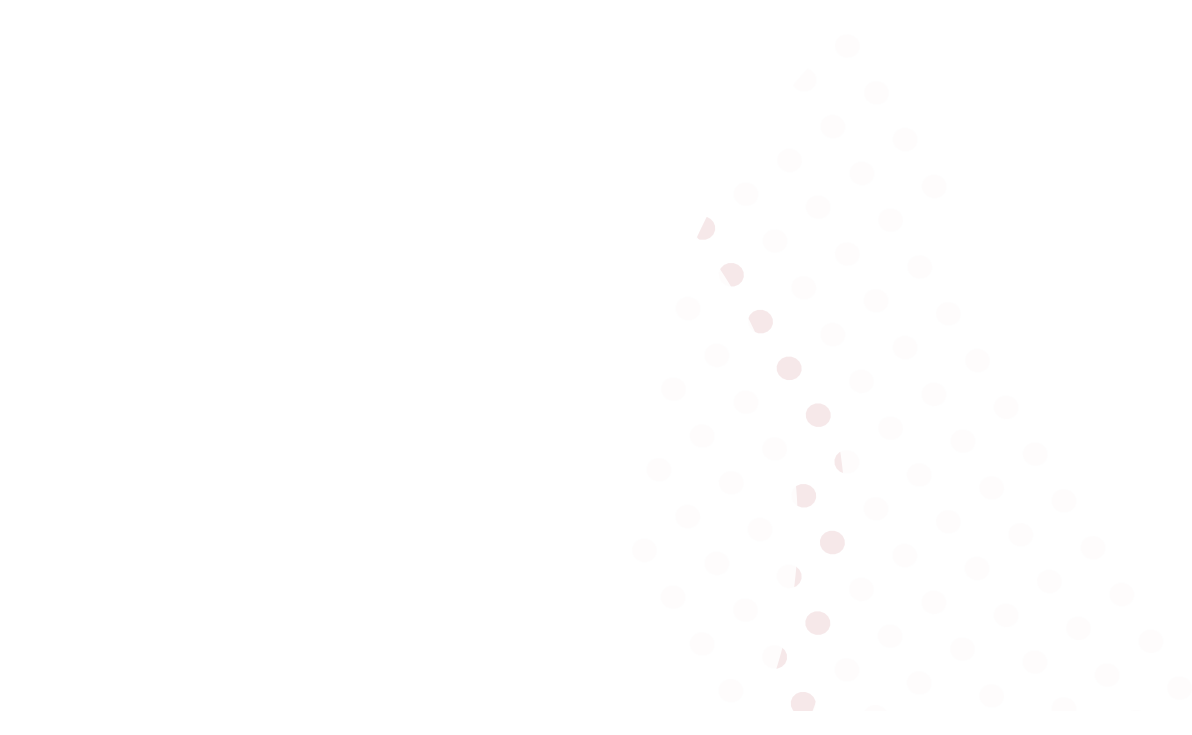 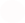 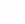 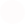 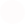 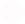 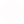 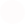 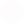 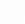 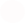 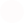 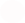 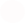 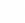 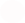 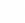 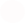 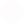 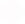 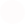 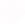 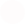 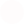 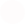 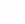 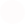 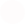 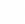 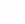 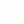 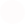 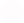 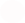 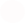 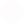 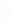 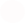 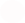 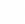 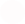 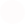 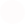 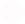 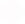 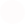 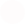 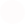 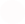 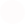 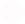 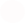 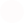 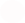 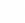 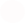 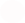 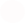 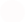 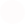 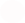 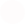 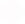 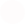 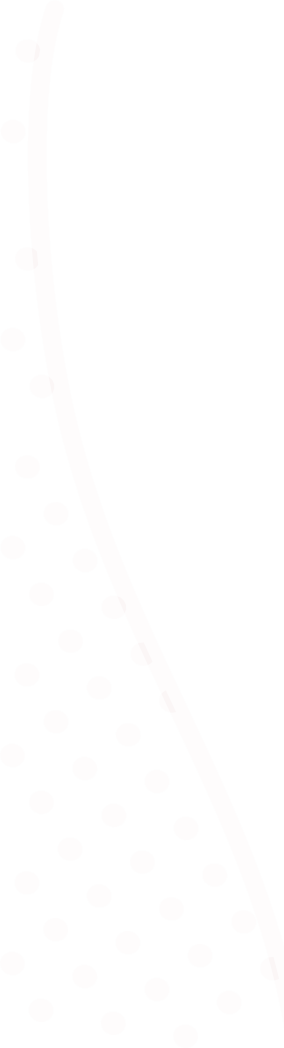 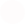 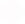 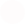 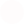 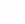 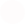 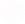 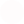 // 7	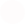 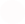 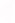 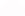 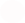 The Options AppraisalWhere we areThis consultation is about how we decide the best response to AFAs, to reduce the burden placed on the Service and partners by UFAS.The work we have done so far with our staff and stakeholders in testing options has been crucial and has influenced the options we are consulting on.We do not have a preferred option.Each of the options we are consulting on will deliver significant UFAS reductions. The associated benefits need to be considered alongside the potentialrisks and mitigations for limiting them.The Service is now in stage 5 of this process and the stages to date (see diagram) have provided the basis for this public consultation.The outcomes of this consultation will inform a final business case to allow a decision to be made by the SFRS Board, on a preferred option near the end of the calendar year 2021.// 8How we got here – the long listWe initially identified 15 potential options for responding to AFAs. In identifying these options, we considered approaches already employed by other UK fire & rescue services.Do Nothing (Baseline Comparator)Our Pre-COVID 19 Response – Operations Control (OC) staff challenges all AFAs from non-domestic premises and responds with a minimum pre-determined attendance (PDA) of one fire appliance. Exemptions apply to high- risk premises and calls originating from Alarm Receiving Centres (ARC)Immediate ResponseWith premises full PDAWith a PDA of one fire appliance With a PDA of two fire appliancesCOVID-19 Response - a PDA of one fireappliance with exemptions applying to certain high risk premisesBusiness vehiclesPDA is determined by the premises risk type (e.g. commercial normal risk attracts a one fire appliance response whereas a non-domestic sleeping risk attracts a two fire appliances response)PDA is determined by the time of dayPDA is determined by the time of day and premises risk typeTwo workshops involving a Staff Review Group, were heldduring October 2020, to assess and score each option and come to a decision regarding a final shortlist.The criteria that was used to assess and score the options and full results from the workshops, can be found on our website.Call challenge by Operations Control (OC)All AFA calls from non-domestic premisesWhere call challenging has failed to remove attendance, or premises type is high risk andexempt from call challengingPDA is one fire appliance regardless of time of dayAll AFA calls from non-domestic premisesWhere call challenging has failed to remove attendance, or premises type is high risk andexempt from call challengingPDA is two fire appliances regardless of time of dayAll AFA calls from non-domestic premisesWhere call challenging has failed to remove attendance, or premises type is high risk andexempt from call challengingPDA is dependent on time of day and premises typeAll AFA calls from non-domestic premisesWhere call challenging has failed to remove attendanceNo exemptions to call challengingPDA is dependent on time of day and premises typeNon-attendanceAll AFAs from non-domestic premises, unless back-up 999 call confirming fire is receivedNo exemptions applyAll AFAs from non-domestic premises, unless back-up 999 call confirming fire is receivedExemptions apply to high-risk premises typesPDA is dependent on time of day and premises type// 9The Final ShortlistFollowing assessment of all 15 options, five were then selected and tested at a Stakeholder Options Appraisal workshop event in February 2021.// 10Stakeholder Options Appraisal WorkshopThe Stakeholder Options Appraisal involved a range of key stakeholders including representatives from health boards, universities, schools, local authorities, fire industry, businesses and our own staff. The event was independently facilitated.Participants were asked to complete a pre-workshop questionnaire ahead of the event. At the workshopthey discussed, assessed and scored the five shortlisted options on the balance of benefits and risks.The results of the assessment and scoring were compiled and reviewed to deliver an overall scoring and ranking of the options, as well as areas for consideration.BENEFITSRISKIn summary, the review concluded that:Options 1 and 2 did not deliver a significant or, in the case of Option 1, any benefit to the ServiceOptions 4 and 5 were identified as delivering themost benefit in terms of UFAS reduction but alsocarried the highest riskOption 3 offered a middle groundAs Options 3, 4 and 5 can deliver a significant reduction in UFAS, these are the three options we are consulting on. We refer to them now as Options A, B & C.The full report on the Options Appraisal can be found on our website.// 11Benefits and Risk Analysis of each optionThe options for public consultation, along with estimated UFAS reductions, are as follows:// 12OPTION AOur Operations Control (OC) staff will call challenge AFAs from non-domestic premises. No response will be mobilised, if questioning through call challenge confirms there is no fire, or signs of fire. Property types recognised by us as having sleeping provision will be exempt from call challenging and therefore will receive the following immediate response to an AFA:Residential Care Homes will receive a PDA of two fire appliances regardless of the time of dayAll other sleeping risks will receive a PDA of one fire appliance between 0700-1800hrs and a PDA of two fire appliances out-with these hoursKey BenefitsImproved firefighter and community safety through the reduction of blue light journeysImproved availability of resources and more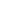 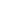 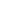 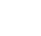 What does a 61% reduction look like?time to focus on upskilling, training and prevention workReduced response costsless vehicle accidentsper year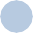 fewer personal accidentsper yearReduced fleet carbon emissionsLeast risk of all optionsAutomatic response to AFAs where people are sleepingKey RisksIncreased risk of building damageIncreased risk to building occupantsIncreased risk to firefighter safetyFire and rescue reputational damageRVDS retention and recruitment issues8,683hours of less disruption per year£2,135,000reduction in opportunity costs per year351TONNESless carbon emissionsper year39,087hours of extra timefor firefighters to utilise more productively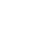 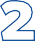 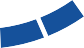 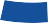 // 13OPTION BOur OC staff will call challenge all AFAs from non- domestic premises. No response will be mobilised, if questioning through call challenge confirms there is no fire, or signs of fire. No exemptions to call challenging apply (i.e. all AFA calls received are call challenged, regardless of property type and caller).Key BenefitsImproved firefighter and community safety throughWhat does a 85% reduction look like?the reduction of blue light journeysImproved availability of resources and more time to focus on upskilling, training and prevention workReduced response costsReduced fleet carbon emissionsHighest reduction in UFAS attendanceKey RisksIncreased risk compared to Option A of building damageIncreased risk compared to Option Ato building occupantsIncreased risk compared to Option A to firefighter safetyFire and rescue reputational damageRVDS retention and recruitment issues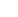 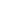 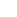 less vehicle accidents per year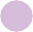 12,099hours of less disruption per yearfewer personal accidentsper year2,975,000reduction in opportunity costs per year489TONNESless carbon emissionsper year54,466hours of extra timefor firefighters to utilise more productively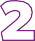 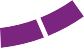 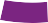 // 14OPTION CNon-attendance to AFAs from non-domestic premises. Our OC staff will advise the caller that we will not attend unless a back-up 999 call confirming fire, or signs of fire is received. Property types recognised by us as having sleeping provision will be exempt and therefore they will receive the following immediate response to an AFA:What does a 71% reduction look like?Residential Care Homes will receive a PDA of two fire appliances regardless of the time of dayAll other sleeping risks receive a PDA of one fire appliance between 0700-1800hrs and a PDA of two fire appliances out-with these hoursKey BenefitsImproved firefighter and community safety through the reduction of blue light journeysImproved availability of resources and moretime to focus on upskilling, training andprevention workReduced response costsReduced fleet carbon emissions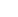 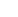 less vehicle accidents per yearfewer personal accidentsper yearAutomatic response to premises where people are sleepingKey RisksGreatest risk of building damageGreatest risk to building occupantsGreatest risk to firefighter safetyFire and rescue reputational damageRetained and Volunteer Duty System (RVDS) retention and recruitment issues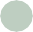 10,107hours of less disruption per year£2,485,000reduction in opportunity costs per year408TONNESless carbon emissionsper year45,495hours of extra timefor firefighters to utilise more productively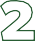 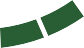 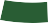 // 15Mitigating the RisksWe recognise that the options we are consulting on carry with them an element of risk and uncertainty and, in considering the key risks in this document, we have an opportunity to highlight mitigating factors and outline controls that we believe will limit the risks materialising.// 16What do we mean by call challenge?AFA calls received by us usually come from someone at the property dialling 999, however some come from Alarm Receiving Centres (ARCs), that monitor theircustomers’ alarm systems and alert us whenever an alarm goes off.One of the best ways that the SFRS can establish whether to respond to a call from an AFA, is by speaking to the person who made the call.This enables our OC Staff to ask relevant questions of the caller and, if then necessary, send the appropriate number of fire appliances to save life and protect property. This is known as ‘call challenge’ and is proposed under Options A & B.The main purpose of call challenge is to ascertain if there is a fire within the premises. This is currently the legal responsibility of the duty holder but custom and practice has resulted in this investigation being undertaken by fire crews.Our OC Staff already ask callers for many details, so the additional information required under these options will not significantly impact on call-handling times.Our call challenge process is summarised below. A more detailed account of how it will work in practice is on our website.OC staff will make the appropriate decisions with the information available and always have the autonomy to adjust mobilisation.Call receivedThe call can be received from various sources including:Direct call from premisesRemote call from outside the premisesAlarm Receiving Centres - may be asked to investigate whilst the call will be held for 20 minutesInformation gatheredCall challenge will take place.This will determine the most likely cause of alarm.Appropriate response mobilisedIf necessary, resources will be mobilised using a risk-based approach to ensure appropriate response at the time of need.// 17What are the exemptions?Under Options A & C, we propose to continue sending an appropriate number of fire appliances to all AFA calls we receive from property types recognised as having sleeping provision, therefore ensuring a proportionate response to AFAs based on life risk.The following sleeping risk property types will be exempt and receive an immediate response to investigate the cause of the AFA.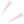 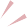 // 18What doyou think?// 19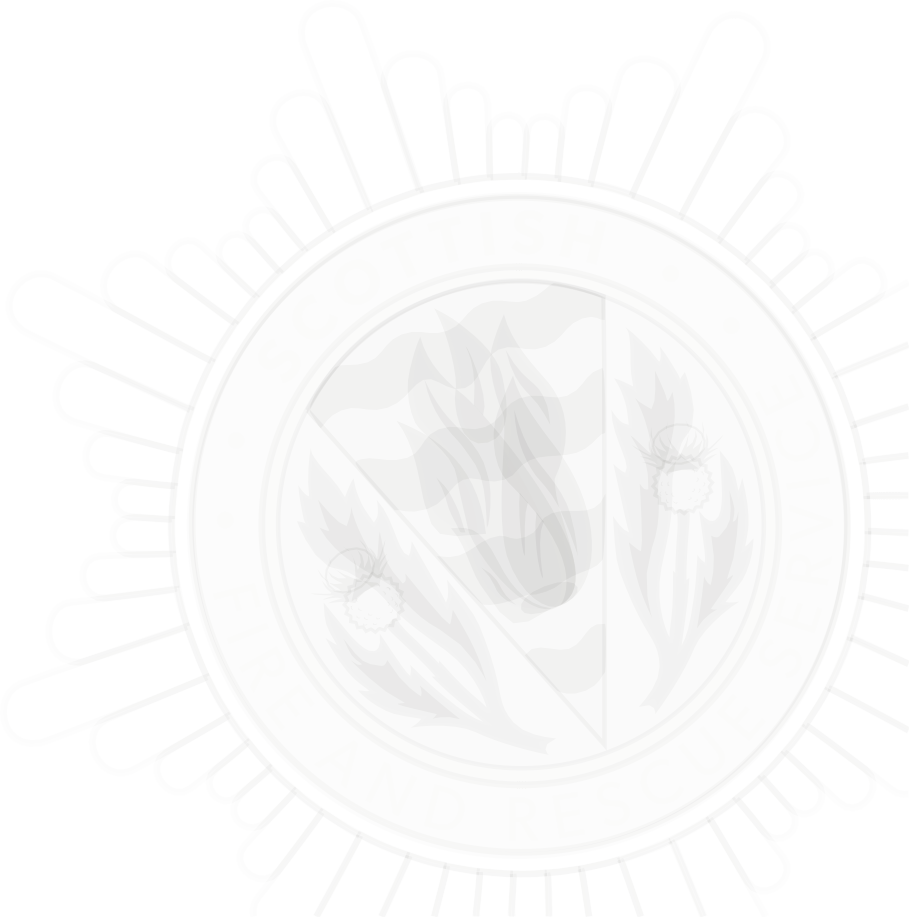 QUESTIONSPlease choose your rating scale for these statements:strongly disagreedisagree	neutral	agree	stronglyagree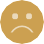 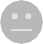 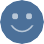 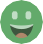 The number of UFAS we attend in Scotland is a problem that needs to be addressed now.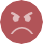 To reduce the impact of UFAS, we should stop sending fire appliances to AFAs unless it is for a confirmed fire or to premises on the exemption list.The exemptions proposed for OPTION A and OPTION C provide a proportionate response to AFA calls based on risk.Did you feel the consultation document provided you with enough information to enable you to give an informed response?Please rank each OPTION from most preferred (1) to least preferred (3)Call challenge all AFAs. No response is mobilised if questioning confirms no fire or no signs of fire. Sleeping risk premises are exempt and will receive a PDA based on premises type and time of day.Call challenge all AFAs. No response is mobilised if questioning confirms no fire or no signs of fire. No exemptions to call challenging apply.Non-attendance to all AFA’s, unless back-up 999 call confirming fire or signs of fire is received. Sleeping risk premises are exempt and will receive a PDA based on premises type and time of day.Would you like to suggest any other options to put forward for consideration?What else could we have provided or done to ensure it was easy for you to respond to the consultation?Do you have any further comments?// 20EQUALITIES MONITORING FORMWe would like to ask a few more questions about you. Because we have a duty to meet the needs of people across our diverse communities, it would help us to know the range of people who gave us feedback.We can also use monitoring to determine whether our services are accessible, whether our policies have a disproportionate, unfair or positive impact on particular groups and whether members of those groups are satisfied with the service they receive. This section is optional.  Any responses you do provide will be anonymised.Your AgeUnder 1616-2526-4041-5556-70Over 70Prefer not to sayYour SexFemale MalePrefer not to sayTrans - Do you consider yourself to be trans, or have a trans history?Yes NoPrefer not to sayYour sexual orientation Heterosexual Gay/Lesbian BisexualPrefer not to sayDisabilityDo you have any of the following, which have lasted, or are expected to last, at least 12 months?Deafness or partial hearing loss Blindness or partial sight lossFull or partial loss of voice or difficulty speaking (a condition that requires you to use equipment to speak)Learning disability (a condition that you have had since childhood that affects the way you learn, understand information and communicate)Learning difficulty (a specific learning condition that affects the way you learn and process information)Developmental disorder (a condition that you have had since childhood which affects motor, cognitive, social and emotional skills, and speech and language)Physical disability (a condition that substantially limits one or more basic physical activities such as walking, climbing stairs, lifting or carrying)Mental health condition (a condition that affects your emotional, physical and mental wellbeing)Long-term illness, disease or condition (a condition, not listed above, that you may have for life, which may be managed with treatment or medication)Other condition No Condition Prefer not to say5 Caring ResponsibilitiesDo you look after, or give any help or support to family members, friends, neighbours or others becauseof either: long-term physical / mental ill-health / disability; or problems related to old age?Yes – unpaid care provider full-time Yes – unpaid care provider part-time NoPrefer not to say// 21Care ExperiencedCare experienced means you are or were formally looked after by a local authority, in the family home (with support from social services or a social worker) or elsewhere, for example, in foster care, residential/secure care, or kinship care (with family friends or relatives) and you have not yet reached your 26th birthday.Yes NoPrefer not to sayEthnicity – what is your Ethnic Group?Please select only one item:WhiteScottish Other British IrishGypsy/Traveller PolishRoma Showman/ShowwomanOther white ethnic group (Please write below)Mixed or multiple ethnic groupsAny mixed or multiple ethnic groups (Please write below)Asian, Asian Scottish or British Asian Pakistani, Scottish Pakistani or British Pakistani Indian, Scottish Indian or British Indian Bangladeshi, Scottish Bangladeshi orBritish BangladeshiChinese, Scottish Chinese or British Chinese Other white ethnic group (Please write below)African, Scottish African or British African African, Scottish African or British African (please write below - for example, NIGERIAN, SOMALI):Caribbean or BlackCaribbean or Black(please write in below - for example, SCOTTISH CARIBBEAN, BLACK SCOTTISH)Other Ethnic GroupArab, Scottish Arab or British ArabOther, please write below (for example, SIKH, JEWISHPrefer not to sayReligion or BeliefNonePrefer not to say Church of Scotland Roman Catholic Other Christian(please write in denomination or school below)Muslim(please write in denomination or school below) SikhHindu Jewish BuddhistAnother religion or body(please write in denomination or school below)// 22How to get involvedIf you would like more information or require this document in an alternative format, please email us at SFRS.UFASConsultation@firescotland.gov.ukIf you would like to be kept updated on this and other public consultations from the SFRS please visit our websiteNext stepsThe public consultation will close on 11 October. All the feedback we receive will be collated and analysed.A full report, with the recommended preferred option for responding to AFAs in Scotland will be prepared and form part of the submission to the SFRS Board in December.We will then look to start implementing any changes in early 2022. This will be done through a carefully planned and managed approach, which will include working with our stakeholders directly affected by any changes we implement.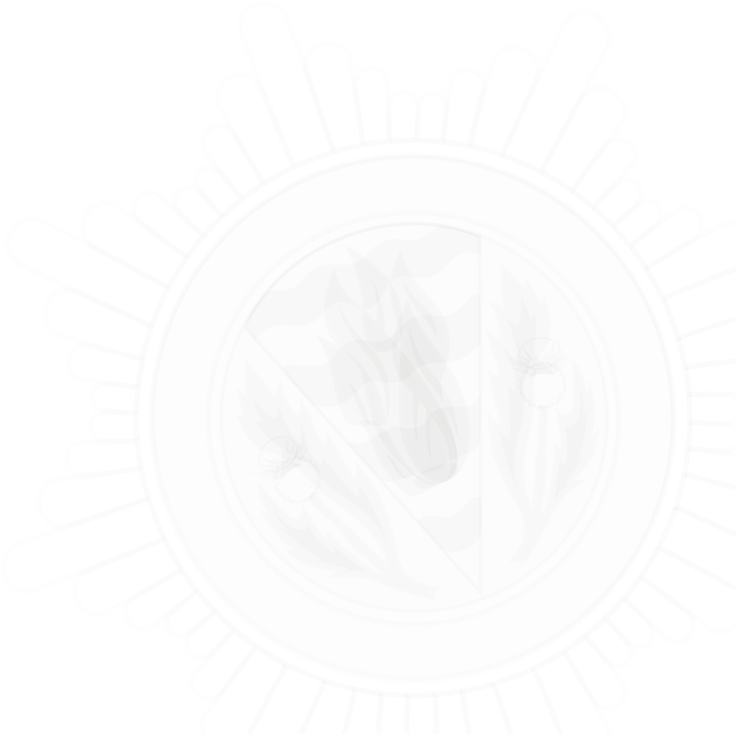 // 23GLOSSARY OF TERMSfirescotland.gov.uk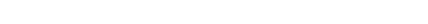 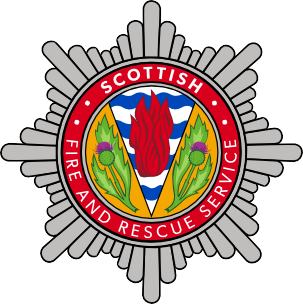 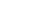 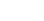 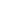 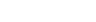 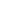 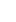 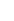 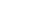 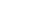 Reducing Unwanted Fire Alarm SignalsConsultation on Options for Responding to Automatic Fire AlarmsVersion 1.0 - July 2021KEY STAGESKEY STAGESKEY STAGESKEY STAGESKEY STAGESKEY STAGESKEY STAGES1234567DefiningDevelopingAssessing andRanking theCarry outReportImplementthe Optionsthe OptionsAnalysing theOptionsPublicFindingsPreferredAppraisalOptionsConsultationand AgreeOptionObjectivesPreferredOptionOPTIONFINDINGS1Do Nothing – maintain the status quo (baseline comparator)2COVID-19 Interim Response – with immediate one pump Exemptions apply to high-risk premises3Call challenge all AFAs from non-domestic premises. No response is mobilised, if questioning confirms there is no fire, or signs of fire. Sleeping risk premises are exempt from call challenging and will receive the following immediate response:Residential Care Homes receive a PDA of two fire appliances regardless of time of dayAll other sleeping risks receive a PDA of one fire appliance between 0700-1800hrs and two fire appliances out-with these hours4Call challenge all AFAs from non-domestic premises. No response is mobilised, if questioning confirms there is no fire, or signs of fire.No exemptions to call challenging apply (i.e. all AFA calls received are call challenged, regardless of premises type and caller).5Non-attendance to all AFAs from non-domestic premises, unless back-up 999 call confirming fire, or signs of fire is received. Sleeping risk premises are exempt from non-attendance and will receive the following immediate response:Residential Care Homes receive a PDA of two fire appliances regardless of time of dayAll other sleeping risks receive a PDA of one fire appliance between 0700-1800hrs and two fire appliances out-with these hoursOPTIONOVERALL SCOREOVERALL RANKING413461greatest benefit5132823104232804413005least benefitOPTIONOVERALL SCOREOVERALL RANKING51781highest risk4170231343211441605lowest riskKey risksMeasures we will take to mitigate any riskIncreased risk of building damageThere are very few fires linked to AFAs - around 2% lead to a fire and the majority of these are already out on arrival, or require very little intervention from the Service. We will monitor these figures to ensure we do not see an increase in building damage as a result of any change to our response.We will work with duty holders to provide advice and guidance. This will include providingadvice on considerations for fire protection, fire evacuation and reinforcing the need for making an early call to the SFRS, if a fire is confirmed.We will ensure the call challenge process is designed around asking the most relevant questionsof the caller to establish if the AFA is a confirmed fire. All calls received that are confirmed fires will be treated as a priority and should not result in a notable delay in sending appliances.Increased risk to building occupantsThere are very few casualties linked to AFAs – less than 2% of all fire casualties. We will monitor these figures to ensure we do not see an increase in the risk to people as a result of any change to our response.The most likely risk to people is when they are asleep. These properties are exempt underOptions A and C and would therefore continue to receive an automatic response.For Option B we would regularly check and test the fire safety arrangements of buildings where there is a sleeping risk through our fire safety enforcement framework.Increased risk to firefighter safety if faced with a more developed fireOngoing core skills training, will ensure firefighters can safely, competently and effectively deal with the risk of a more developed fire.We will monitor and review incidents, to ensure any lessons are learned and improvements in firefighter safety are made.The recent review of the COVID-19 interim response, showed no increased risk to firefighter safety because of a reduced response to AFA actuations.Based on vehicle accident and injury statistics relating to attending UFAS, it could be argued that road risk from unnecessary blue light journeys is greater than any risk to firefighters from more developed fires because of implementing any of the proposed options.Fire and rescue reputational damageWe will ensure our final decision considers the feedback of stakeholders and reflects any significant concerns they have.Any changes we implement following consultation will be done through a carefully planned and managed approach, which will include working with stakeholders who may be directly affected, to ensure they are prepared for any changes we make.RVDSretention and recruitment issuesWhile a reduction in call-outs may impact upon RVDS staff who are paid for each call they attend, there are other duties they will be able to take on with any additional capacity created. We are involving staff in the decision-making process.Longer term, different remuneration models are being considered through the RVDS StrategyProject.Reduced UFAS call-outs may improve RVDS retention and recruitment issues, due to reduction in disruption to their primary employment and a better work/life balance.Property types exemptNumber of fire appliances they will receive to an AFAReason for responseResidential Care HomeResidential Nursing/Care HomeChildren’s Residential HomeRetirement/Elderly Residential HomeSheltered Housing - not self containedOther Residential HomeA PDA of two fire appliances regardless of the time of dayResidential Care Homes house our most vulnerable residents in our communities. Building design and construction, numbers of staff/residents and the nature of the occupancy place these types of property in our highest risk to life category from fire. It is for this reason thata response of two fire appliances is maintained always.Boarding House/B&B for homeless/ asylum seekersBoarding House/B&B otherBoarding School accommodationHospitalPrisonStudent Hall of ResidenceYouth HostelMilitary/barracksMonastery/conventHostel (e.g. for homeless people)Hotel/MotelNurses’/Doctors’ accommodationOther Holiday Residence (cottage, flat, chalet)Young Offenders’ UnitA PDA of one fire appliance between 0700-1800hrs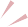 and two fire appliances out-with these hoursThe response to these exempt properties is based on suitably trained staff being present to manage a fire evacuation and investigate the cause of an AFA, ensuring an appropriate response is maintained at night when people are asleep.TERMMEANINGAutomatic Fire Alarm (AFA)An automatic fire alarm (AFA) is a system that warns people when smoke, fire or other fire-related factors are detected. These alarms may be activated automatically from smoke detectors and heat detectors, or may also be activated via manual fire alarm activation devices such as manual break glass call points.Alarm Receiving Centre (ARC)An alarm receiving centre (ARC) is a monitoring station, operated by people 24 hours a day, 365 days a year. Teams who work in ARCs monitor a range of systems, including fire and intruder alarms, systems for monitoring elderly people and CCTV cameras.Once an activation signal is sent to a monitoring centre, for example a fire alarm being triggered, the monitoring team carefully filter activations to sort which alerts are false alarms and which alarms require emergency services. In the event of a genuine alert, the ARC team contact the relevant emergency services on behalf of their clients.Business ContinuityA process that outlines the potential impact of disaster situations, creates policies to respond to them and helps an organisation recover quickly so it can function as usual.Duty HolderThe person who has legal responsibility to oversee fire safety for the whole business. Generally this is the employer, owner or occupier and their responsibilities include conducting a fire risk assessment of the premises.Fire ApplianceA heavy road vehicle that carries firefighters and equipment to a fire or other emergency.Fire (Scotland) Act 2005The Fire (Scotland) Act 2005 deals with the law relating to fire prevention, and the operation of the Scottish Fire and Rescue Service. Part 3 of the Act sets out the fire safety responsibilities for employers, employees, managers, owners and others in relation to fire safety in the workplace.Operations Control (OC) staffOur OC staff handle all SFRS’s 999 emergency calls. OC staff have a vital role and are trained to deal with any 999 call that they might receive, from a house fire to a serious road traffic collision or cliff rescue.OC staff help callers identify their exact location, provide fire safety advice to people who might be trapped inside a burning building and continue to reassure until the moment firefighters arrive on the scene. They are also trained in dealing with other incidents, including chemical, radiological, biological and nuclear incidents.When OC staff receive a call, they assess the situation the caller is in and then mobilise a fire appliance(s) to the incident. OC staff are then responsible for the needs of the firefighters by dispatching further resources as required, arranging relief crews, liaising with other agencies and providing important operational information for the duration of each incident.Pre-Determined Attendance (PDA)The incidents SFRS attends can be divided into types - for example, fires, hazardous substances and road traffic collisions etc.For each type of incident the SFRS has determined in advance what resources will need to be sent, or ‘mobilised’. This includes the number of fire appliances, specific equipment and specialist teams. This is called a Pre-Determined Attendance (PDA).Retained and Volunteer Duty Staff (RVDS)Retained and volunteer duty staff (RVDS) are professional firefighters who may have full-time employment outside of the Service but respond to emergency calls within their local area, as and when required.They are called upon to deliver the same wide range of emergency services as wholetime firefighters, such as: fires, floods, road traffic collisions, chemical spills and more. They also promote fire safety messages, as well as carrying out free home fire safety visits within their communities.When required to answer an emergency call, RVDS are summoned to the fire station by a radio pager. They are required to live or work near to the fire station they serve which allows them to respond to emergencies within an acceptable time. Typically RVDS are employed in rural areas or in large villages or small towns.Scottish Fire and Rescue Service BoardThe SFRS Board ensures the effective governance and financial management of the SFRS within the context of public service delivery and reform for the benefit of improving the safety and wellbeing of the people of Scotland.Strategic Leadership TeamBased in Cambuslang, the Strategic Leadership Team (SLT) is responsible for delivering the Scottish Fire and Rescue Service on behalf of the Board.Unwanted Fire Alarm Signal (UFAS)When a call is received as a result of an AFA in the workplace which has not been caused by a fire, to which the SFRS responds, – then this is termed as an Unwanted Fire Alarm Signal (UFAS).